ΠΡΟΓΡΑΜΜΑ ΕΞΕΤΑΣΤΙΚΗΣ ΠΕΡΙΟΔΟΥ ΙΟΥΝΙΟΥ 2023 - 2024 ΠΡΟΓΡΑΜΜΑ ΣΠΟΥΔΩΝ P1: έτος εισαγωγής 2021 - 2022 και μεταγενέστερα1Ο ΕΤΟΣ: Β΄ ΕΞΑΜΗΝΟ2Ο ΕΤΟΣ: Δ΄ ΕΞΑΜΗΝΟ3Ο ΕΤΟΣ: ΣΤ΄ ΕΞΑΜΗΝΟΜΑΘΗΜΑΤΑ ΕΠΙΛΟΓΗΣ ΦΙΛΟΣΟΦΙΑΣ (ΕΠΙ) Γ' ΕΤΟΥΣ (ΣΤ΄ΕΞΑΜΗΝΟΥ)Ο Πρόεδρος του Τμήματος Φιλοσοφίας Πανεπιστημίου ΠατρώνΜιχαήλ Παρούσης, Αναπληρωτής Καθηγητής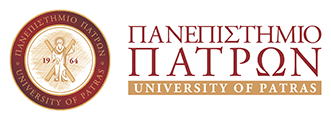 ΣΧΟΛΗ ΑΝΘΡΩΠΙΣΤΙΚΩΝ ΚΑΙ ΚΟΙΝΩΝΙΚΩΝ ΕΠΙΣΤΗΜΩΝΤΜΗΜΑ ΦΙΛΟΣΟΦΙΑΣΕΞΕΤΑΣΤΙΚΗ ΠΕΡΙΟΔΟΣ ΕΑΡΙΝΟΥ ΕΞΑΜΗΝΟΥΑΚΑΔΗΜΑΪΚΟ ΕΤΟΣ 2023-2024ΗΜΕΡΟΜΗΝΙΑΗΜΕΡΑΜΑΘΗΜΑΔΙΔΑΣΚΩΝ/ΟΥΣΑΩΡΑΑΙΘΟΥΣΑΥΠΟΧΡΕΩΤΙΚΑ ΜΑΘΗΜΑΤΑ ΦΙΛΟΣΟΦΙΑΣ (ΥΠΟ)ΥΠΟΧΡΕΩΤΙΚΑ ΜΑΘΗΜΑΤΑ ΦΙΛΟΣΟΦΙΑΣ (ΥΠΟ)ΥΠΟΧΡΕΩΤΙΚΑ ΜΑΘΗΜΑΤΑ ΦΙΛΟΣΟΦΙΑΣ (ΥΠΟ)ΥΠΟΧΡΕΩΤΙΚΑ ΜΑΘΗΜΑΤΑ ΦΙΛΟΣΟΦΙΑΣ (ΥΠΟ)ΥΠΟΧΡΕΩΤΙΚΑ ΜΑΘΗΜΑΤΑ ΦΙΛΟΣΟΦΙΑΣ (ΥΠΟ)ΥΠΟΧΡΕΩΤΙΚΑ ΜΑΘΗΜΑΤΑ ΦΙΛΟΣΟΦΙΑΣ (ΥΠΟ)28/6ΠαρασκευήPHS_2.1 ΠλάτωναςΓ. Σερμαμόγλου13-15ΑΠ2, ΑΠ413/6ΠέμπτηPHS_2.2 Εισαγωγή στη φιλοσοφία ΙΙΕ. Μυλωνάκη13-15ΑΠ2, ΑΠ417/6ΔευτέραPHS_2.3 Νεότερη Γνωσιοθεωρία - Μεταφυσική ΙΓ. Σαγκριώτης13-15AΠ2, ΑΠ3, ΑΠ420/6ΠέμπτηPHS_2.4 Λογική (θεωρία)Θ. Δημητράκος13-15ΑΠ2, ΑΠ4ΥΠΟΧΡΕΩΤΙΚΟ ΜΑΘΗΜΑ ΑΛΛΟΥ ΕΠΙΣΤΗΜΟΝΙΚΟΥ ΠΕΔΙΟΥ (ΥΑΕΠ)ΥΠΟΧΡΕΩΤΙΚΟ ΜΑΘΗΜΑ ΑΛΛΟΥ ΕΠΙΣΤΗΜΟΝΙΚΟΥ ΠΕΔΙΟΥ (ΥΑΕΠ)ΥΠΟΧΡΕΩΤΙΚΟ ΜΑΘΗΜΑ ΑΛΛΟΥ ΕΠΙΣΤΗΜΟΝΙΚΟΥ ΠΕΔΙΟΥ (ΥΑΕΠ)ΥΠΟΧΡΕΩΤΙΚΟ ΜΑΘΗΜΑ ΑΛΛΟΥ ΕΠΙΣΤΗΜΟΝΙΚΟΥ ΠΕΔΙΟΥ (ΥΑΕΠ)ΥΠΟΧΡΕΩΤΙΚΟ ΜΑΘΗΜΑ ΑΛΛΟΥ ΕΠΙΣΤΗΜΟΝΙΚΟΥ ΠΕΔΙΟΥ (ΥΑΕΠ)ΥΠΟΧΡΕΩΤΙΚΟ ΜΑΘΗΜΑ ΑΛΛΟΥ ΕΠΙΣΤΗΜΟΝΙΚΟΥ ΠΕΔΙΟΥ (ΥΑΕΠ)13/6ΠέμπτηPHS_2.5 Παιδαγωγικά ΙΙΑ. Ντόκα11-13ΑΠ2, ΑΠ4ΗΜΕΡΟΜΗΝΙΑΗΜΕΡΑΜΑΘΗΜΑΔΙΔΑΣΚΩΝ/ΟΥΣΑΩΡΑΑΙΘΟΥΣΑ27/6ΠέμπτηPHS_4.1 Μεσαιωνική ΦιλοσοφίαΓ. Δημητρακόπουλος9-11ΑΠ2, ΑΠ420/6Πέμπτη PHS_4.2 Φιλοσοφία της γλώσσαςΘ. Δημητράκος15-17ΑΠ2, ΑΠ425/6ΤρίτηPHS_4.3 Νεότερη Γνωσιοθεωρία-Μεταφυσική ΙΙΚ. Γουδέλη11-13ΑΠ2, ΑΠ414/6ΠαρασκευήPHS_4.4 Επεξεργασία φιλοσοφικών θεμάτων (Θεωρία)Μ. Μουζάλα17-19ΑΠ2, ΑΠ411/6ΤρίτηPHS_4.4 Επεξεργασία φιλοσοφικών θεμάτων (Εργαστήριο, Ομάδα Α)Α. ΝτόκαΠαράδοση εργασιώνPHS_4.4 Επεξεργασία φιλοσοφικών θεμάτων (Εργαστήριο, Ομάδα Β)Χ. ΤαμπάκηςΣυνεννόηση με τον διδάσκονταPHS_4.4 Επεξεργασία φιλοσοφικών θεμάτων (Εργαστήριο, Ομάδα Γ)Κ. ΡασπίτσοςΣυνεννόηση με τον διδάσκονταΜΑΘΗΜΑΤΑ ΕΠΙΛΟΓΗΣ ΑΛΛΟΥ ΕΠΙΣΤΗΜΟΝΙΚΟΥ ΠΕΔΙΟΥ (ΕΑΕΠ)ΜΑΘΗΜΑΤΑ ΕΠΙΛΟΓΗΣ ΑΛΛΟΥ ΕΠΙΣΤΗΜΟΝΙΚΟΥ ΠΕΔΙΟΥ (ΕΑΕΠ)ΜΑΘΗΜΑΤΑ ΕΠΙΛΟΓΗΣ ΑΛΛΟΥ ΕΠΙΣΤΗΜΟΝΙΚΟΥ ΠΕΔΙΟΥ (ΕΑΕΠ)ΜΑΘΗΜΑΤΑ ΕΠΙΛΟΓΗΣ ΑΛΛΟΥ ΕΠΙΣΤΗΜΟΝΙΚΟΥ ΠΕΔΙΟΥ (ΕΑΕΠ)ΜΑΘΗΜΑΤΑ ΕΠΙΛΟΓΗΣ ΑΛΛΟΥ ΕΠΙΣΤΗΜΟΝΙΚΟΥ ΠΕΔΙΟΥ (ΕΑΕΠ)ΜΑΘΗΜΑΤΑ ΕΠΙΛΟΓΗΣ ΑΛΛΟΥ ΕΠΙΣΤΗΜΟΝΙΚΟΥ ΠΕΔΙΟΥ (ΕΑΕΠ)17/6ΔευτέραPHS_12.16 Ευρωπαϊκή Ιστορία Θεσμών και Ιδεών (17ος-20ος αιώνας)Μ. Χατζόπουλος17-19ΑΠ217/6ΔευτέραPHS_12.17 Ελληνική Ιστορία Θεσμών και Ιδεών (17ος-20ος αιώνας)Μ. Χατζόπουλος19-21ΑΠ212/6ΤετάρτηPHS_12.19 Εισαγωγή στην γλωσσολογία ΙΙΓ. Ξυδόπουλος2-5ΑΔ, ΠΑΜ1421/6ΠαρασκευήPHS_12.20 Ιστορία της ελληνικής γλώσσαςΘ. Μαρκόπουλος2-5ΑΔ, ΠΑΜ1411/6ΤρίτηPHS_12.21 Ο Σολωμός και η επτανησιακή ΣχολήΘ. Ιερωνυμάκη2-5ΑΔ, ΠΑΜ1418/6ΤρίτηPHS_12.22 Παλαμάς - ΣικελιανόςΑ.Μ. Κατσιγιάννη5-8ΑΔ11/6ΤρίτηPHS_12.24 Νεοελληνική πεζογραφία 1830 - 1914Α. Αθήνη5-8ΑΔ, ΠΑΜ1421/6ΠαρασκευήPHS_12.26 Γ. ΣεφέρηςΑ. Κωστίου2-5Ο.Β.25/6ΤρίτηPHS_12.27 Αρχαία ελληνική Ιστοριογραφία: ΗρόδοτοςΝ. Χαραλαμπόπουλος2-5ΑΔ, ΠΑΜ1417/6ΔευτέραPHS_12.29 Εκπαίδευση και κοινωνίαΝ. Παπαχριστόπουλος9-12ΑΔ, ΠΑΜ1428/6ΠαρασκευήPHS_12.30 Φεμινιστική κριτική και κλασικές σπουδέςΕ. Καρακάντζα9-12ΠΑΜ1418/6ΤρίτηPHS_12.31 Σύγχρονη Λογοτεχνία: Πεζογραφία και Πολιτιστική ΜνήμηΙ. Παπαθεοδώρου5-8ΑΔ18/6ΤρίτηPHS_12.32 Λογοτεχνία και ΨυχανάλυσηΝ. Παπαχριστόπουλος9-12ΑΔ, ΠΑΜ14PHS_12.33 Ψηφιακές Ανθρωπιστικές ΕπιστήμεςΣ. ΑθανασόπουλοςΣε συνεννόησή με τον διδάσκοντα18/6ΤρίτηPHS_12.35 Λογοτεχνία και ΕπικοινωνίαΙ. Παπαθεοδώρου2-5Ο.Β.ΗΜΕΡΟΜΗΝΙΑΗΜΕΡΑΜΑΘΗΜΑΔΙΔΑΣΚΩΝ/ΟΥΣΑΩΡΑΑΙΘΟΥΣΑΥΠΟΧΡΕΩΤΙΚΑ ΜΑΘΗΜΑΤΑ ΦΙΛΟΣΟΦΙΑΣ (ΥΠΟ)ΥΠΟΧΡΕΩΤΙΚΑ ΜΑΘΗΜΑΤΑ ΦΙΛΟΣΟΦΙΑΣ (ΥΠΟ)ΥΠΟΧΡΕΩΤΙΚΑ ΜΑΘΗΜΑΤΑ ΦΙΛΟΣΟΦΙΑΣ (ΥΠΟ)ΥΠΟΧΡΕΩΤΙΚΑ ΜΑΘΗΜΑΤΑ ΦΙΛΟΣΟΦΙΑΣ (ΥΠΟ)ΥΠΟΧΡΕΩΤΙΚΑ ΜΑΘΗΜΑΤΑ ΦΙΛΟΣΟΦΙΑΣ (ΥΠΟ)ΥΠΟΧΡΕΩΤΙΚΑ ΜΑΘΗΜΑΤΑ ΦΙΛΟΣΟΦΙΑΣ (ΥΠΟ)25/6ΤρίτηPHS_6.1 Σύγχρονη Πολιτική ΦιλοσοφίαΜ. Σκομβούλης17-19ΑΠ2, ΑΠ427/6ΠέμπτηPHS_6.2 ΑισθητικήΜ. Τάταρη13-15ΑΠ2, ΑΠ418/6ΤετάρτηPHS_6.3 Φιλοσοφία 19ου - 20ου αιώναΜ. Μιχάλσκι11-13ΑΠ2, ΑΠ4ΥΠΟΧΡΕΩΤΙΚΟ ΜΑΘΗΜΑ ΑΛΛΟΥ ΕΠΙΣΤΗΜΟΝΙΚΟΥ ΠΕΔΙΟΥ (ΥΑΕΠ)ΥΠΟΧΡΕΩΤΙΚΟ ΜΑΘΗΜΑ ΑΛΛΟΥ ΕΠΙΣΤΗΜΟΝΙΚΟΥ ΠΕΔΙΟΥ (ΥΑΕΠ)ΥΠΟΧΡΕΩΤΙΚΟ ΜΑΘΗΜΑ ΑΛΛΟΥ ΕΠΙΣΤΗΜΟΝΙΚΟΥ ΠΕΔΙΟΥ (ΥΑΕΠ)ΥΠΟΧΡΕΩΤΙΚΟ ΜΑΘΗΜΑ ΑΛΛΟΥ ΕΠΙΣΤΗΜΟΝΙΚΟΥ ΠΕΔΙΟΥ (ΥΑΕΠ)ΥΠΟΧΡΕΩΤΙΚΟ ΜΑΘΗΜΑ ΑΛΛΟΥ ΕΠΙΣΤΗΜΟΝΙΚΟΥ ΠΕΔΙΟΥ (ΥΑΕΠ)ΥΠΟΧΡΕΩΤΙΚΟ ΜΑΘΗΜΑ ΑΛΛΟΥ ΕΠΙΣΤΗΜΟΝΙΚΟΥ ΠΕΔΙΟΥ (ΥΑΕΠ)11/6Τρίτη  PHS_6.4 Αρχαία Ελληνική ΛογοτεχνίαΧ. Ταμπάκης11-13AΠ2, AP4ΗΜΕΡΟΜΗΝΙΑΗΜΕΡΑΜΑΘΗΜΑΔΙΔΑΣΚΩΝ/ΟΥΣΑΩΡΑΑΙΘΟΥΣΑ18/6ΤετάρτηPHS_10.8 Heidegger Μ. Μιχάλσκι9-11ΑΠ214/6Παρασκευή  PHS_10.9 Φιλοσοφία του δικαίουΜ. Παρούσης15-17ΑΠ212/6ΤετάρτηPHS_10.10 Φιλοσοφία της θρησκείας Κ. Ρασπίτσος17-19ΑΠ225/6ΤρίτηPHS_10.11 Κοινωνική και πολιτική φιλοσοφία του Μαρξ Α. Μιχαλάκης19-21ΑΠ219/6ΤετάρτηPHS_10.12 Φιλοσοφία της γνωσιακής επιστήμης Κ. Παγωνδιώτης13-15ΑΠ221/6ΤετάρτηPHS_ 10.13 Η πρακτική φιλοσοφία του ΧέγκελΑ. Μιχαλάκης19-21ΑΠ219/6ΤετάρτηPHS_ 10.14 Φιλοσοφία της αισθητηριακής αντίληψηςΚ. Παγωνδιώτης15-17ΑΠ225/6ΤρίτηPHS_ 10.15 Συνείδηση, Ασυνείδητο και σώμα  Κ. Γουδέλη13-15ΑΠ219/6ΤετάρτηPHS_10.16 Τέχνη και μεταφυσική στον Σόπενχαουερ και στον ΝίτσεΓ. Σαγκριώτης11-13ΑΠ2, ΑΠ3, ΑΠ428/6ΠαρασκευήPHS_10.17 Σύγχρονη πολιτική φιλοσοφία: Michael SandelΓ. Σερμαμόγλου15-17ΑΠ2PHS_10.18 Πλατωνική και αριστοτελική υπομνηματιστική παράδοση στην ύστερη αρχαιότητα και στο ΒυζάντιοΜ. ΜουζάλαΠαράδοση εργασιώνPHS_10.19 Σεμινάριο: Heidegger: Η προέλευση του έργου τέχνηςΜ. ΜιχάλσκιΠαράδοση εργασιών13/6ΠέμπτηPHS_10.20 Πράξη και ποίησηΕ. Μυλωνάκη15-17ΑΠ2, ΑΠ4